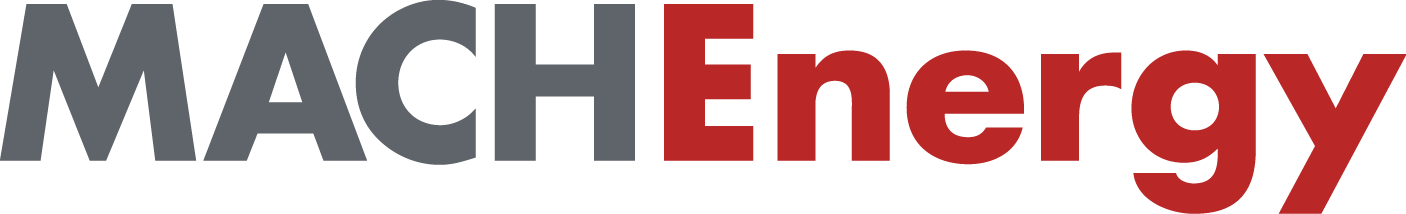 Aboriginal Community Development Fund Progress ReportPROJECT TITLE: DATE: SECTION 1: Applicant DetailsSECTION 1: Applicant DetailsSECTION 1: Applicant DetailsSECTION 1: Applicant DetailsOrganisation:Phone:Email: SECTION 2: Project Proponent Objectives & OutcomesSECTION 2: Project Proponent Objectives & OutcomesSECTION 2: Project Proponent Objectives & OutcomesSECTION 2: Project Proponent Objectives & OutcomesSECTION 2: Project Proponent Objectives & OutcomesSECTION 2: Project Proponent Objectives & OutcomesObjectiveProgress MadeDatePlaceTimeframeObjective met?Provide ExamplesSECTION 3: Project ActivitiesSECTION 3: Project ActivitiesSECTION 3: Project ActivitiesSECTION 3: Project ActivitiesSECTION 3: Project ActivitiesSECTION 3: Project ActivitiesProject Activity (and related Actions)Progress MadeDatePlaceTimeframeActivity completed?Provide ExamplesSECTION 4: KPIsSECTION 4: KPIsSECTION 4: KPIsSECTION 4: KPIsSECTION 4: KPIsSECTION 4: KPIsSECTION 4: KPIsSECTION 4: KPIsSECTION 4: KPIsSECTION 4: KPIsKPIKPIProgress MadeProgress MadeDateDatePlaceTimeframeTimeframeKPI met?Provide ExamplesProvide ExamplesSECTION 5: Project  Income and Expenditure StatementSECTION 5: Project  Income and Expenditure StatementSECTION 5: Project  Income and Expenditure StatementSECTION 5: Project  Income and Expenditure StatementSECTION 5: Project  Income and Expenditure StatementSECTION 5: Project  Income and Expenditure StatementSECTION 5: Project  Income and Expenditure StatementSECTION 5: Project  Income and Expenditure StatementSECTION 5: Project  Income and Expenditure StatementSECTION 5: Project  Income and Expenditure StatementSECTION 5: Project  Income and Expenditure StatementBudget ItemDetailDetailItemise own or organisation’s financial contributionItemise own or organisation’s financial contributionItemise own or organisation’s in-kind contributionItemise own or organisation’s in-kind contributionItemise own or organisation’s in-kind contributionSummarise other sources of funding you have obtained or will seekSummarise other sources of funding you have obtained or will seekSummarise other sources of funding you have obtained or will seekProgram costs (provide detailed breakdown)e.g. WagesSuperInsuranceTravelAccommodationFuelOther transport Other (provide details)TotalGST PayableSECTION 6: DeclarationSECTION 6: DeclarationSECTION 6: DeclarationSECTION 6: DeclarationSECTION 6: DeclarationSECTION 6: DeclarationI/We confirm that I/we have been authorised to complete this progress report on behalf of:I/We confirm that I/we have been authorised to complete this progress report on behalf of:I/We confirm that I/we have been authorised to complete this progress report on behalf of:I/We confirm that I/we have been authorised to complete this progress report on behalf of:I/We confirm that I/we have been authorised to complete this progress report on behalf of:I/We confirm that I/we have been authorised to complete this progress report on behalf of:Name of organisation:   Name of organisation:   Contact Name: Contact Position:  Contact Position:  Signature:Date: SECTION 7: AssistanceSECTION 7: AssistanceSECTION 7: AssistanceSECTION 7: AssistanceSECTION 7: AssistanceSECTION 7: AssistanceIf you require assistance to complete this Progress Report please contact Executive Officer, Ngaire Baker at ngaire.baker@machenergyaustralia.com.au orby the Community Hotline on 1800 886 889If you require assistance to complete this Progress Report please contact Executive Officer, Ngaire Baker at ngaire.baker@machenergyaustralia.com.au orby the Community Hotline on 1800 886 889If you require assistance to complete this Progress Report please contact Executive Officer, Ngaire Baker at ngaire.baker@machenergyaustralia.com.au orby the Community Hotline on 1800 886 889If you require assistance to complete this Progress Report please contact Executive Officer, Ngaire Baker at ngaire.baker@machenergyaustralia.com.au orby the Community Hotline on 1800 886 889If you require assistance to complete this Progress Report please contact Executive Officer, Ngaire Baker at ngaire.baker@machenergyaustralia.com.au orby the Community Hotline on 1800 886 889If you require assistance to complete this Progress Report please contact Executive Officer, Ngaire Baker at ngaire.baker@machenergyaustralia.com.au orby the Community Hotline on 1800 886 889